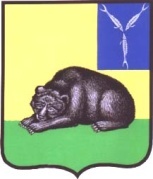 АДМИНИСТРАЦИЯ ВОЛЬСКОГО  МУНИЦИПАЛЬНОГО РАЙОНА
 САРАТОВСКОЙ ОБЛАСТИНаблюдательная комиссия по социальной адаптации лиц, вышедших из мест лишения свободыПротоколзаседания наблюдательной комиссии по социальной адаптации лиц, вышедших из мест лишения свободы № 4                                                                                                       от 20.12.2017 г. Председатель: и.о. заместителя главы администрации Вольского муниципального района по социальным вопросам Аллазов И.В.Присутствуют:члены наблюдательной комиссии  согласно постановлению администрации ВМР от 28.05.2012 г. № 1336 Протокол ведет гл. специалист сектора по социальным вопросам администрации ВМР М.А. ЗарапинаСтарший инспектор группы социальной защиты ФКУ ИК №5 КУ ФСИН России по Саратовской области  Думко Юлия Сергеевна.Начальник управления молодежной политики, спорта и туризма администрации ВМР Ерохин Вячеслав АлександровичДиректор ГАУ СО «Центр социальной защиты населения Вольского района» Денисов Андрей ЮрьевичСпециалист управления образования Гришина Светлана АлександровнаЗам. председателя комиссии по делам несовершеннолетних и защите их прав Честнова Татьяна Александровна. Зам. главного врача ГУЗ СО «Вольская РБ» Сорокин Владимир АнатольевичСпециалист управления  по опеке и попечительству Варнакова Ольга Владимировна Консультант отдела межмуниципальных отношений  Паращукова Юлия АлександровнаДиректор МУ ИЦ «Вольская жизнь» Головачев Александр ВасильевичОбщественный помощник Уполномоченного по правам человека в Саратовской области в Вольском муниципальном районе Сушенкова Инна Анатольевна  Директор ГБУ СО «Центр психолого-педагогического и медико-социального сопровождения детей» г. Вольска Пенькова Татьяна ВасильевнаГлавный врач ГУЗ «Вольский противотуберкулезный диспансер» Воронина Наталья АлексеевнаНачальник отдела по учету и распределению жилой площади управления муниципального хозяйства администрации ВМР Ульянова Ирина СергеевнаКомандир патрульно-постовой службы отдела МВД России по Вольскому району Тюрин Сергей Владимирович Представители СМИПОВЕСТКА ДНЯО мероприятиях по учету и социальной адаптации лиц, вышедших из мест лишения свободы за 11 месяцев 2017 года.Докладчик: командир патрульно-постовой службы отдела МВД России по Вольскому району Тюрин Сергей Владимирович Об организации работы по созданию условий для дальнейшего обучения и трудоустройства несовершеннолетних, освобожденных из воспитательных колоний после отбывания наказания, а также вернувшихся из специальных учебно-воспитательных учреждений закрытого типа».Докладчик: Заместитель председателя комиссии по делам несовершеннолетних и защите их прав Честнова Татьяна Александровна Состояние лиц, больных туберкулезом,  вышедших из мест лишения свободы в 2017 году.Докладчик: Главный врач ГУЗ «Вольский тубдиспансер» Воронина Наталья Алексеевна Об исполнении решений наблюдательной комиссии по социальной адаптации лиц, вышедших из мест лишения свободы от 04.10.2017 г.Докладчик: и.о. зам. главы администрации ВМР по социальным вопросам Аллазов Ильгар Валиевич5. Об утверждении Плана работы наблюдательной комиссии по социальной адаптации лиц, вышедших из мест лишения свободы на 2018 годСЛУШАЛИ ВОПРОС № 1О мероприятиях по учету и социальной адаптации лиц, вышедших из мест лишения свободы за 11 месяцев 2017 года.Докладчик: командир патрульно-постовой службы отдела МВД России по Вольскому району Тюрин Сергей Владимирович Выступили: Аллазов И.В., Честнова Т.А., Аллазов Э.В.РЕШИЛИ: Принять к сведению информацию Тюрина С.В.Рекомендовать начальнику отдела МВД России по Вольскому району В.А. Чехонину предоставить в Комиссию по делам несовершеннолетних и защите их прав Вольского муниципального района и заместителю главы администрации Вольского муниципального района Н.Н. Щировой исчерпывающую информацию о лицах, освободившихся из мест лишения свободы и состоящих на учете в ОМВД РФ по Вольскому району, с указанием адреса их регистрации и фактического проживания, состава семьи.Срок:  до 28 декабря 2017.СЛУШАЛИ ВОПРОС № 2Об организации работы по созданию условий для дальнейшего обучения и трудоустройства несовершеннолетних, освобожденных из воспитательных колоний после отбывания наказания, а также вернувшихся из специальных учебно-воспитательных учреждений закрытого типа».Докладчик: Заместитель председателя комиссии по делам несовершеннолетних и защите их прав Честнова Татьяна Александровна Выступили: Аллазов И.В.РЕШИЛИ:2.1 Принять к сведению информацию Честновой Т. А.СЛУШАЛИ ВОПРОС № 3Состояние лиц, больных туберкулезом,  вышедших из мест лишения свободы в 2017 году.Докладчик: Главный врач ГУЗ «Вольский тубдиспансер» Воронина Наталья АлексеевнаВыступили: Аллазов И.В., Кардосо Н.Б., Сорокин В.А.РЕШИЛИ:3.1. Принять к сведению информацию Ворониной Н.А.СЛУШАЛИ ВОПРОС № 4Об исполнении решений наблюдательной комиссии от 04.10.2017 г.Докладчик: и.о. зам. главы администрации ВМР по социальным вопросам И.В. АллазовРЕШИЛИ:4.1 Принять к сведению информацию И.В. Аллазова.4.2 Рекомендовать начальнику отдела МВД России по Вольскому району В.А. Чехонину обеспечить регулярное предоставление в Комиссию по делам несовершеннолетних и защите их прав Вольского муниципального района и заместителю главы администрации Вольского муниципального района Н.Н. Щировой списки  лиц освободившихся из мест лишения свободы с адресами их фактического проживания.Срок: ежеквартально. СЛУШАЛИ ВОПРОС № 5Об утверждении Плана работы наблюдательной комиссии по социальной адаптации лиц, вышедших из мест лишения свободы на 2018 год Докладчик: и.о. зам. главы администрации ВМР по социальным вопросам И.В. АллазовРЕШИЛИ:5.1 Принять к сведению информацию И.В. Аллазова.5.2 С учетом замечаний и предложений членов наблюдательной комиссии утвердить план работы на 2018 год.Срок: до 31 декабря 2017. И.о. заместителя главы администрациимуниципального районапо социальным вопросам                                                              И.В. АллазовВЫПИСКАиз ПРОТОКОЛАзаседания наблюдательной комиссии по социальной адаптации лиц, вышедших из мест лишения свободы№ 4                                                                                                      от 20.12.2017г.РЕШЕНИЕ:Принять к сведению информацию Тюрина С.В.Рекомендовать начальнику отдела МВД России по Вольскому району В.А. Чехонину предоставить в Комиссию по делам несовершеннолетних и защите их прав Вольского муниципального района и заместителю главы администрации Вольского муниципального района Н.Н. Щировой исчерпывающую информацию о лицах, освободившихся из мест лишения свободы и состоящих на учете в ОМВД РФ по Вольскому району, с указанием адреса их регистрации и фактического проживания, состава семьи.Срок:  до 28 декабря 2017.2.1 Принять к сведению информацию Честновой Т. А.3.1. Принять к сведению информацию Ворониной Н.А.4.1 Принять к сведению информацию И.В. Аллазова.4.2 Рекомендовать начальнику отдела МВД России по Вольскому району В.А. Чехонину обеспечить регулярное предоставление в Комиссию по делам несовершеннолетних и защите их прав Вольского муниципального района и заместителю главы администрации Вольского муниципального района Н.Н. Щировой списки  лиц освободившихся из мест лишения свободы с адресами их фактического проживания.Срок: ежеквартально. 5.1 Принять к сведению информацию И.В. Аллазова.5.2 С учетом замечаний и предложений членов наблюдательной комиссии утвердить план работы на 2018 год.Срок: до 31 декабря 2017. И.о. заместителя  главы администрации Вольского муниципального района  по социальным вопросам                                                                       И.В. Аллазов